‘ To  God  be  the  glory’With God all things are possible.   Mark  10:27                  A warm   welcome to everyone of you here.	    As  we  reach   to the  end of  this  academic year we take this opportunity to thank the Lord  Almighty  for his abundant  blessings, our Chairman for his guidance ,Correspondent, Vice Chairman,  Principal , students, teachers and all the well wishers. 	We are proud to say that the school is granted affiliation to the CBSE.	“ A leader has the vision & conviction that a dream can succeed”.  As the above said quote , our honourable  chairman  Mr. E. Thomas Jeyapaul is a pro active , optimistic and renowned educationalist. Our correspondent Mrs. Emimah Thomas is  a pious, prayer warrior,  a  strong spiritual support to our Institution. Our Vice Chairman Dr. Rajan Thomas  is  a  humble , service minded and resourceful person. Our Academic Advisor                           Mrs. T. Sofia Rachel Mary is an amiable, ambitious and admirable person. Our Principal     Mrs. Kiruba Jeyaseelan is an energetic, empathetic & elegant  person who exhibits the power & energy to get a work done. Academics :-		“ The roots of education are bitter, but the fruit is sweet”.	Our teachers have been adopting a series of innovative methodologies to make learning process interesting and caters to the challenging needs of the students . We have Periodic Assessments and Evaluations that encourage children  to perform well in their academics. 	House Activity:-	                                                                                                                          			“ Talent wins games but teamwork and intelligence wins championship”		The four floral houses of Blessings International namely Lily, Bluebells, Daffodils and Rose, were striving hard to obtain the “Cock House” status. Rose out beat all the other houses and obtained the “Cock house” title. 		We felt happy to reopen our school on 02.04.18. Induction ceremony was held on 21.6.18.  Sivadhath.B  was elected  as the School Pupil Leader and Kailash Vasan.M  as the Assistant School Pupil Leader. Varshini.S was elected as captain of Lily House and Shanmathi S.N as vice captain.  Dharani.T was elected as captain of Rose House and Esther Inbamalar S.A as vice captain. Ashmitha Felicia.S  was elected as captain of Daffodils House and Aanandhavalli.S  as vice captain. Gayathri.D  was elected as captain of Blue Bells and Abigail.J  as vice captain.  Staff Enrichment Programme : “Teachers are also learners”.		In the vast and diverse field of education, staying updated is very important, vital parameter to enhance the teaching & learning. Our teachers constantly strive to stay updated by attending workshops & various training programs.  	     CELEBRATION:-“Life is a celebration of awakenings of new beginnings & wonderful surprise to enlighten human soul. ”We celebrated the festival of sharing called Food Carnival on 07.08.18. That was the real day of enjoyment for our students. Achievers day was celebrated enthusiastically on 17.10.18.  It was the day for grandparents who are the real achievers. Blessings celebrated its children’s day with variety programmes. We celebrated Christmas function on 05.12.18, presided by            Rev. Alwin Thomas . We celebrated our Annual day on  12.1.19. in a grand manner  with the Chief Guest Sri. J. ANJELO IRUDHAYASAMY Chief Educational Officer, Kanchipuram. Just before the close of the last academic session, our Chairman and the Chief guest  Mr. P. Rajendran  RTO, Thirukalukundram graduated all our senior kinder Garten tiny tots. TOURS & PICNICS  :-“ The world is a book and those who do not travel, read only one page”.	Blessings does not stop with only class-room teaching & learning but the students are taken out for field trips, picnics & tours for making them to learn & experience many things in this world. CO – CURRICULAR ACTIVITIES :-“ Discover the grain of gold hidden in every person”.By providing a conducive and encouraging environment the students are encouraged to participate in different Inter school competitions. It enables the students to grow in confidence, knowledge and enhance their all round development. The students are encouraged to participate in the Co-curricular & Extra- curricular activities. Children enthusiastically participate in different competitions such as Poetry Recitation, Singing, Elocution, Ex –tempore, Quiz, Debate , Cookery ,Skit, Adzap  and so  on.  The winners were awarded with trophies.EXTRA CURRICULAR ACTIVITIES :-	Extra curricular activities in Blessings make the students to feel relaxed from the routine class room activities, learn group adjustments, joint effort & exhibit individual talents.  	Students have opportunities to experience several areas of self improvement and personal responsibility. In Blessings International we have Keyboard, Karate, Chess, Western Dance , Basketball, Drums, Badminton, Silambam, Skating, Arts and Embroidery. These activities are handled by special coaches expertised in their respective fields for the holistic development of the children’s personality etc.   Sports & Games :-“ A healthy mind resides in a healthy body”.Sports competitions inculcate the spirit of positive challenges and sportsmanship among the students and prepare them for the life ahead. Sports   Individual  Championship :-SCHOOL DEVELOPMENT PROGRAMME:The school strives to build ethics, values, character, moral & spiritual awareness in children and develop a responsible attitude towards life, while teaching them to pursue academic excellence. Parent Teacher meetings are conducted thrice in a year to have good rapport with the parents.	Abacus for Grade I to V, Vedic Maths for grade VI to VIII are arranged to empower the children to compete on the global arena, by triggering the left brain to function. We have smart classes, XSEED Education, XSEED Max & Robotics to provide a happy & delightful experience of learning. 	 This year RACE2IAS is introduced in our school to provide students with an opportunity to overcome the deficiencies to India’s First Junior Model Civil service Examinations and modern learning methodology. JEE & NEET foundation programme from Jayam Aacdemy gives the students more time to adapt to the quantum jump in level of difficulty. Two school van was added is our fleet for the comfortable transport of our children. 	Before concluding this report I bow down my head in reverence to the God Almighty for the blessings he has showered upon this Institution. I would like to take this golden opportunity to express my deepest gratitude to the students, teaching & non-teaching staff, parents, benefactors and well wishers for the whole hearted co-operation & support.                                Thank you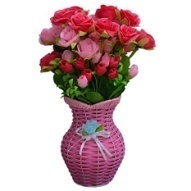 Name   of  the  studentsName   of  the  studentsName   of  the  studentsName   of  the  studentsBoysGradeGirlsGradeYavish .SJr.KG Harshini.V Jr.KG Pavan Kumar.G IKomal Hasini .S IIMonish Kumar.R IV-AMonisha.DIV-B Naresh Kumar.N VIIOlivia Muthamil S.A VII Graham Paul Sinivasagan.JIXJaslin Abigail.E VIII